Четырёхугольники.Что такое параллелограмм?                                                                                                                          1)Четырехугольник у которого все стороны равны. 2)Четырехугольник у которого все углы прямые.3)Четырехугольник у которого противоположные стороны попарно равны.4)Четырехугольник у которого все углы смежные.5)Все утверждения не верны.Сколько сторон имеет выпуклый многоугольник, каждый угол которого равен 900? 1)5. 2)7. 3)6.4)4.  5)8.Найдите сумму углов выпуклого семиугольника.1)65002)54003)80004)70005)5000Найдите углы А и С трапеции АВСD с основаниями АD и ВС, если 	∠В =1440, ∠ D=630.  1)560, 1070. 2)360, 1170.  3)560, 1270.  4)660, 1370.  5)Все ответы не верны.Найдите углы параллелограмма ABCD, если ∠В=960. 1)740, 960, 740, 960.  2)840, 960, 840, 960.  3)860, 960, 840, 960.  4)820, 960, 820, 960.  5)760, 960, 760, 960.Найдите угол D выпуклого четырехугольника ABCD, если   А=В=C=750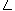 1)1350  2)1200  3)900  4)1100   5)1400Что такое трапеция?  1) Это прямоугольник у которого все стороны равны.  2)Это четырехугольник у которого противоположные стороны попарно равны.3)Это четырехугольник у которого две стороны параллельны, а другие две не параллельны.  4) Параллелограмм у которого все углы прямые.  5) Параллелограмм у которого все углы смежные.Чему равна сумма углов выпуклого четырехугольника?  1)28002)3600  3)1800  4)4600  5)3800Какая трапеция называется равнобедренной, а какая прямоугольной? Напишите ответ.Найдите периметр ромба ABCD, в котором  В=600, АС=10,5.	ВА	С	D1)42,5см  2)42см  3)50см  4)40см  5)35 смОдин из углов равнобедренной трапеции равен 680. Найдите остальные углы трапеции.  1)1020, 1020, 680, 680.  2)1120, 1120, 680, 680.  3) 1220, 1220, 680, 680.  4)1320, 1320, 680, 680.  5)Правильного ответа нет.Периметр параллелограмма равен 48см. Найдите стороны параллелограмма, если разность двух сторон равна 7 см.1)15,5 см  2) 8,5 см  3)16 см  4)8 см  5)13,5 смНайдите углы B и D трапеции ABCD с основаниями AD и BC, если А=360, C=1170.  1)1540, 6802)1440, 630  3)1640, 530  4)1340, 830  5)Правильного ответа нет.Периметр параллелограмма ABCD равен 50см. С=300, а перпендикуляр BHк прямой СD равен 6,5см. Найдите стороны параллелограмма.1)13см, 12см  2) 10см, 11 см  3) 15см, 16 см  4) 17см, 18 см  5)Верного ответа нетНайдите углы выпуклого многоугольника, если они равны друг другу.  1) 8502)900  3) 800  4) 650  5) 700Найдите сумму углов выпуклого десятиугольника.  1)72002)14400  3)1050 0  4)12000  5)9600Найдите стороны четырехугольника, если его периметр равен 33см, а одна сторона больше каждой из других соответственно на 6см, 7см и 8см.                                                              Х                	          (х+8)см	(х+6)см	(х+6)см                                         	(х+7)см1)3; 9; 10; 11.  2)6; 5; 10; 12.  3)4; 9; 10; 10.  4)6; 7; 8; 12.  5) 4; 6; 8; 15.Сколько сторон имеет выпуклый многоугольник  каждый угол которого равен 600, 1200.1) 3; 6.  2) 5; 8.  3) 6; 9.  4) 7; 8.  5) 7; 9.Периметр параллелограмма равен 48см. Найдите стороны параллелограмма если одна сторона на 3 см больше другой.  1)8см2)8,5см  3) 16см  4) 13,5см  5) 12смНайдите стороны четырехугольника если его периметр равен 8см, а одна сторона больше каждой из других  сторон соответственно на 3мм, 4мм, 5мм.1) 15, 25, 20, 20. 2) 18, 16, 20, 16.3) 17, 20, 21, 22.4)15, 17, 23, 25.5)18, 19, 21, 22.Найдите стороны четырехугольника, если его периметр равен 66см. Первая сторона больше второй на 8см и настолько же меньше третьей стороны, а четвертая в три раза больше второй.1)8, 14, 20, 24.2)7, 15, 21, 233)9, 18, 25, 144)15, 18, 20, 135)10, 25, 12, 13.Найдите углы выпуклого четырехугольника, если они пропорциональны числам1, 2, 3, 4.1)400, 500, 1300, 14002)300, 600, 1200, 15003)300, 700, 1250, 13504)500, 850, 1120, 11305) 450, 800, 1050, 1300Найдите углы параллелограмма ABCD, если А+С=1420.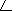 1)710, 1090, 710, 1090.2)530, 1270, 530, 12703)1200, 600, 1200, 6004)840, 960, 840, 9605)Все ответы неправильные.Периметр  параллелограмма ABCD равен 60 см, сторона AB равна 20 см. Найдите стороны параллелограмма. 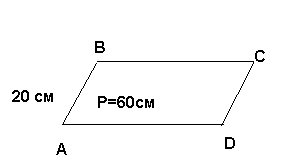 20 см100 см40 см5 см1 дмНайдите углы А и С трапеции ABCD  с основаниями AD и ВС, если ∠D=400, ∠B=1000.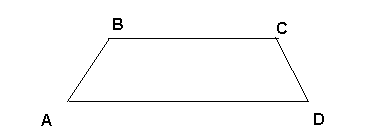 ∠А=400, ∠С=1000∠А=800, ∠С=1000∠А=800, ∠С=1400∠А=400, ∠С=1400∠А=1000, ∠С=400     Найдите периметр квадрата АСВД, если сторона АВ=7 см. 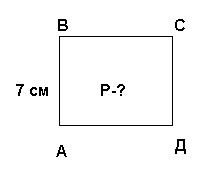 14 см228 см27 см230 см210 см2Периметр  параллелограмма ABCD равен 50 см, ∠С=300, а перпендикуляр BH к прямой CD равен 6,5 см. Найдите стороны параллелограмма. 12 см; 20 см.12 см;13 см.20 см; 13 см.10 см; 30 см.24 см; 36 см.Найдите углы B и D трапеции ABCD  с основаниями AD и ВС, если ∠А=360, ∠С=1170.∠В=360, ∠D=1170.∠В=1130, ∠D=440∠В=660, ∠D=1470∠В=630, ∠D=1000∠В=1440, ∠D=630Найдите периметр квадрата АСВД, если сторона АВ=4 см. 1 см2.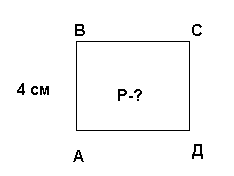 4 см216 см224 см28 см2Найдите периметр ромба АВСД, в котором ∠В=600, АС=10,5 см.42 см.20 см.41 см21 см.50 см.